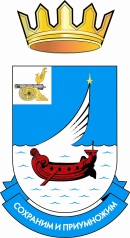 АДМИНИСТРАЦИЯ  МАЛЬЦЕВСКОГО СЕЛЬСКОГО  ПОСЕЛЕНИЯГАГАРИНСКОГО РАЙОНА  СМОЛЕНСКОЙ  ОБЛАСТИПОСТАНОВЛЕНИЕот 25 января  2018 года     № 1Об утверждении Программы энергосбережения и повышенияэнергетической эффективности на  2017 – 2020 годы Администрации  Мальцевскогосельского поселения Гагаринского района Смоленской области		В целях энергосбережения и повышения энергетической  эффективности и руководствуясь  Федеральным законом от 06.10.2003 № 131-ФЗ «Об общих принципах организации местного самоуправления в Российской Федерации; Федеральным законом от 23 ноября 2009 года № 261-ФЗ «Об энергосбережении и повышении энергетической эффективности и о внесении изменений в отдельные законодательные акты Российской Федерации»; Приказом Министерства экономического развития РФ       от 24 октября 2011 г. № 591 «О порядке определения объемов снижения потребляемых государственным учреждением ресурсов в сопоставимых условиях»; Распоряжением Правительства Российской Федерации от 27 декабря 2010 г. № 2446р Государственная программа Российской Федерации «Энергосбережение и повышение энергетической эффективности на период до 2020 года»; Приказом Министерства Энергетики РФ №398 от 30 июня 2014 года «Об утверждении требований к форме программ в области энергосбережения и повышения энергетической эффективности организаций с участием государства и муниципального образования, организаций, осуществляющих регулируемые виды деятельности, и отчетности о ходе их реализации»; Постановлением Правительства РФ от 31 декабря 2009 года № 1225 «О требованиях к региональным и муниципальным программам в области энергосбережения и повышения энергетической эффективности» и в соответствии с Уставом Мальцевского сельского поселения  Гагаринского района Смоленской области, администрация Мальцевского сельского поселения Гагаринского района Смоленской области п о с т а н о в л я е т:	1. Утвердить прилагаемую Программу энергосбережения и повышенияэнергетической эффективности на  2017 – 2020 годы  Администрации Мальцевского сельского поселения Гагаринского района Смоленской области.	2. Постановление Администрации Мальцевского сельского поселения Гагаринского района Смоленской области от 21.12.2016г. № 93 считать утратившим силу.	3. Настоящее постановление вступает в силу со дня принятия, подлежит обнародованию в установленном законом порядке и размещению на сайте Администрации Мальцевского сельского поселения Гагаринского района Смоленской области.Глава муниципального образования Мальцевское сельское поселениеГагаринского района Смоленской области                                    Л.А. Фелнер